ANIMATION POLYNESIE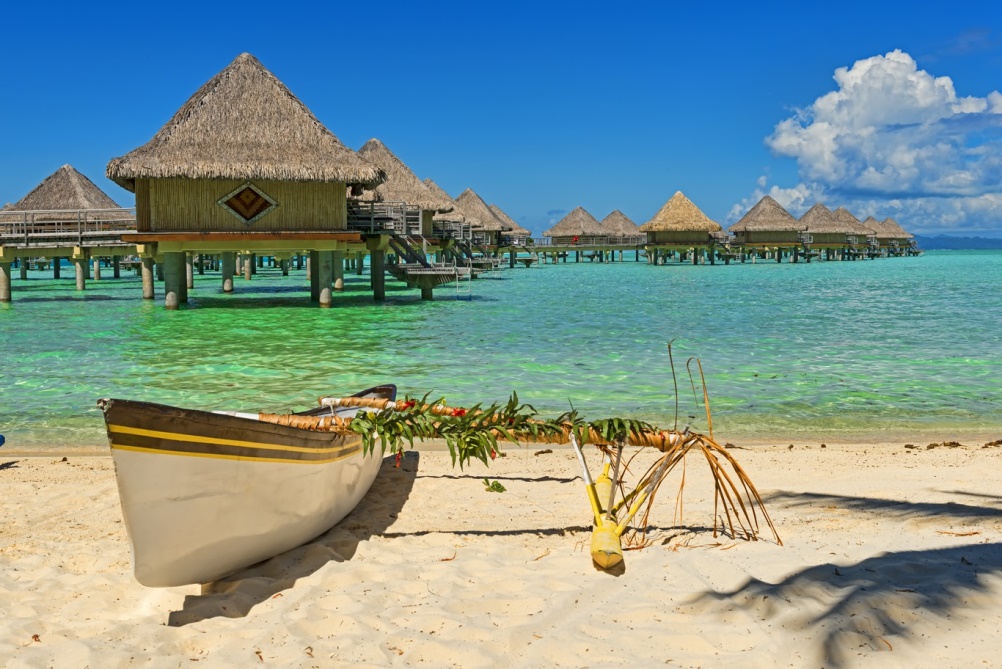      MENU du Jeudi 20 Juin 2019Ecole Notre Dame    Salade Tahitienne§§§Poulet Façon Fafa au Citron et Gingembre§§§Purée de Patate Douce et Pomme de Terre§§§Yaourt Coco§§§Ananas des Iles